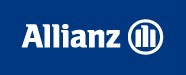 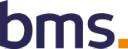 PARTE DE COMUNICACIÓN DE ACCIDENTESTfno Gestor Sanitario 24 horas: 900 404 444	Nº EXPTE:El perjudicado/lesionado del siniestro anteriormente descrito autoriza expresamente el tratamiento de los datos personales suministrados voluntariamente a través del presente documento y la actualización de los mismos para:El cumplimiento del propio contrato de seguroLa valoración de los daños ocasionados en su personaLa cuantificación, en su caso, de la indemnización que le correspondaEl pago, en su caso, del importe de la referida indemnización.Asimismo, acepta que los referidos datos personales sean cedidos, exclusivamente, a aquellas personas o entidades cuya intervención sea necesaria para el desarrollo de las finalidades indicadas anteriormente, así como al tomador de la póliza de seguro, y sin necesidad de que le sea comunicada cada primera cesión que se efectúe a los referidos cesionarios.De conformidad con lo establecido en la Ley 15/99 de 13 de diciembre de Protección de datos de carácter personal, quedo informado de la existencia de un fichero informático de titularidad de GEROSALUD, de la necesidad de suministrar los datos médicos requeridos para poder tramitar el siniestro objeto de la presente declaración y de la posibilidad de ejercitar los derechos de acceso, rectificación, cancelación y oposición, prestando el consentimiento expreso al tratamiento automatizado de los datos, y muy especialmente de los datos de salud contenidos en la presente declaración de siniestro de accidentes.Una vez atendido debe enviar el parte de accidentes así como los informes médicos en un plazo máximo de 72 horas al siguiente mail:asistenciacolectivos.es@allianz.com  federacion@aereamadrid.com   sergio.remon@bmsgroup.com   (para prestaciones realizadas, o a realizar, en Cataluña, Comunidad Valenciana, Murcia, Galicia, Madrid, Cantabria y Andalucía)allianzaccidentes.autorizaciones@hna.es federacion@aereamadrid.com   sergio.remon@bmsgroup.com  (para prestaciones realizadas, o a realizar, en el resto del territorio español)De no efectuarlo en dicho plazo quedarán fuera de cobertura.Nº de póliza: 53259645Nº de Licencia de Federado (si procede):Federación/ Tomador: FEDERACION AEREA DE MADRID (LICENCIAS FEDERADAS)Federación/ Tomador: FEDERACION AEREA DE MADRID (LICENCIAS FEDERADAS)DATOS DEL LESIONADONOMBRE: 	APELLIDOS:		 DOMICILIO: 		C.P.:	POBLACIÓN:	PROVINCIA: 	E-MAIL: 	NIF:	TELÉFONO:	FECHA NACIMIENTO: 	CLUB:	DESCRIPCION DEL ACCIDENTEFECHA: 	/	/	HORA: 	LUGAR o INSTALACIÓN DEPORTIVA(detallar):	 TIPO DE EVENTO competición / entrenamiento oficial(detallar):	DESCRIPCIÓN y CAUSAS DEL ACCIDENTE 	DAÑOS SUFRIDOS/LESIÓN detallar)	 TESTIGOS DEL SINIESTRO (nombre, teléfono):CERTIFICACIÓN DEL ACCIDENTEYO, DON/DOÑA 	, con DNI 	en calidad de	 del			, CERTIFICO que el asegurado pertenece al colectivo asegurado y que los daños corporales sufridos por			 con DNI	 han tenido lugar durante el transcurso de 	 en la fecha 	 y en su presencia.El firmante de esta declaración responde de la veracidad de la misma y es consciente de las consecuencias que puede constituir su falsedad. El lesionado declara que no ha tenido ninguna lesión pasada en la región anatómica accidentada (en caso contrario indicar): Firma del DECLARANTE y DNI	Firma del Lesionado	Vº Bº y sello (Club o Federación)En 	, a 	 de 	 de 	